Syllabus – Spring 2019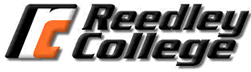 Course:		ESL-266G-54507 Intermediate Academic Grammar (credit)		ESL-366G-54508 Intermediate Academic Grammar (noncredit)Time/ Location: 	Monday, 11:00 - 11:50, Room LAL 1	Tuesday, Thursday, 11:00 - 11:50, Room LAL 2Units:	ESL 266G: 3 units		ESL 366G: 0 unitsImportant Dates:	No Classes: 1/21, 2/15, 2/18, 4/15-19	Deadline to drop the class to avoid a “W” (withdrawal): 2/1	Deadline to drop the class to avoid a grade: 3/8	Final Exam: Monday, May 20, 2019, 11:00 a.m.-12:50 p.m., LAL 1Instructor:	David Nippoldt	Office: 		FEM 4C	Office Hours: 	Tuesday 9:00-10:50 a.m., Wed/Friday 11:00-11:50 a.m.	Phone: 		638-0300 ext. 3100	Email:  		David.Nippoldt@ReedleyCollege.eduMaterials: 	1. Required: Next Generation Grammar 2 Student Book with MyEnglishLab, Bohlke, et al, ISBN 9780132760546, 1st edition, Pearson. This is a workbook. Used books are not acceptable.2. Required: A USB flash drive or cloud-based document storage such as Google Drive or Dropbox.3. Recommended: Merriam-Webster's Advanced Learner's English Dictionary, ISBN 978-0877795506.4. Recommended: Merriam-Webster’s Learner's Dictionary App for iOS or Android. MyEnglishLab Registration: 					User Name: ____________________	Course name:	2019 Spring ESL 266G/366G	Course ID: 	MFNM-XV9J				Password: _____________________Description:  ESL 266G/ ESL 366G is a grammar skills course designed for speakers of other languages who want to comprehend and use grammar structures in written and oral academic English. This intermediate course may be taken concurrently with other ESL or English courses. Students who successfully complete this course will be prepared for ESL 227G or ESL 327G.Subject Prerequisites: Successful completion of ESL 265G or 365G or appropriate multiple-measure placement by a counselor, which includes score on approved ESL placement test and/or counselor/instructor recommendation.Repeatability:  ESL 266G may not be repeated after successful completion. ESL 366G is repeatable after successful completion.Course Objectives:  In the process of completing this course, students will: 1. recognize and identify target grammar structures in written language2. read and analyze texts that include target grammar structures3. demonstrate appropriate usage of target grammar structures in writing4. identify and edit grammar errors in written language5. analyze and edit grammar errors in their own writing6. recognize and identify target grammar structures in oral language7. listen to and analyze aural language that includes target structures8. demonstrate the correct and appropriate use of target grammar structures in spoken language
Course Outcomes:  Upon completion of this course, students will be able to: 1. recognize intermediate grammar structures2. demonstrate the appropriate use of intermediate grammar structures
Grading:  This is a pass / no pass course.  Current grades will be available to students throughout the semester on Canvas. Final grades will be calculated as follows: Pass (P) >70%; No Pass (NP) <70%Homework:  Classroom and lab assignments are due at the beginning of the class period on the date due unless stated otherwise. Some assignments may be turned in electronically. No credit will be given for homework handed in late. Extra work or makeup work will not affect your grade. Your lowest homework score will be dropped when the category score is calculated.Projects:  Projects include writing, presentations, and other assignments that allow students to demonstrate the appropriate use of grammar structures.Unit Exams/ Final Exam:  The date for exams will be announced in advance. If you are absent on the day of an exam, you will receive a zero score.  You are not allowed to take the exam on a later day unless you have made arrangements with the instructor before the exam. Unit Exams focus on the content of each unit. In addition, there will be a cumulative Final Exam covering all the units covered during the semester. Privacy: Your work done in this class may be read by other students in this and future classes. This may include exchanging and reading papers for the purpose of review. This also may include projecting your work on the screen for the whole class to review. Choose writing topics that you are willing for others to read. Your class work will not be private.Cheating and Plagiarism: You will receive no credit for an assignment or exam if in the opinion of the instructor you have cheated or plagiarized. You may be reported to the college for academic dishonesty.Cheating is the act or attempted act of taking an examination or performing an assigned, evaluated task in a fraudulent or deceptive manner, such as having improper access to answers, in an attempt to gain an unearned academic advantage. Cheating may include, but is not limited to, copying from another’s work, supplying one’s work to another, giving or receiving copies of examinations without an instructor’s permission, using or displaying notes or devices inappropriate to the conditions of the examination, allowing someone other than the officially enrolled student to represent the student, or failing to disclose research results completely.Plagiarism is a specific form of cheating: the use of another’s words or ideas without identifying them as such or giving credit to the source. Plagiarism may include, but is not limited to, failing to provide complete citations and references for all work that draws on the ideas, words, or work of others, failing to identify the contributors to work done in collaboration, submitting duplicate work to be evaluated in different courses without the knowledge and consent of the instructors involved, or failing to observe computer security systems and software copyrights. Incidents of cheating and plagiarism may result in any of a variety of sanctions and penalties, which may range from a failing grade on the particular examination, paper, project, or assignment in question to a failing grade in the course, at the discretion of the instructor and depending on the severity and frequency of the incidents.Reedley College CatalogClass Participation: Your active participation in class is important for not only you but also your classmates.  Make it your priority to be in class every day. You are expected to come to class on time with your homework complete, and actively engage in classroom activities such as group discussions and pair practice. If you miss class, you are still responsible for the homework and activities that went on in your absence. Contact a classmate or your teacher for assignments so you can be prepared for the next class. Time Commitment: To succeed in this class, you need to spend time studying outside of class. In addition to 3 hours of class time each week, you should plan on spending at least 4 – 6 hours per week studying outside of class. Most assignments will be completed on MyEnglishLab or Canvas, and you can use the student computer lab in the Reedley College library. You can also use your own computer or tablet. Canceled Class: In the event that class must be canceled unexpectedly, an official form will be placed on the classroom door by the Dean’s Office. When you arrive to class, you are responsible to read the notice for any special assignments or instructions. Accommodations for students with disabilities: If you have a verified need for an academic accommodation or materials in alternate media (i.e., Braille, large print, electronic text, etc.) per the Americans with Disabilities Act (ADA) or Section 504 of the Rehabilitation Act, please contact the instructor as soon as possible. Other Policies: Children are not allowed in class. Adult visitors are allowed with permission of the instructor. Please make arrangements in advance.Please do not allow your cell phones to disrupt class time. Set your phone so it remains quiet. Do not answer your phone, make calls, text, or use your phone for non-academic purposes during class. You may be dropped from the class if you miss more than 4 class periods. If you miss class, please communicate with the instructor. Schedule (subject to change):Categories                                                             WeightHomework20%Projects30%Unit Exams25%Final Exam25%WeeksTopics and ExamsNext Generation Grammar 2 (NGG2)Graded Assignments and Exams(MEL = MyEnglishLab)1 – 3Simple present: BEPresent progressiveSimple presentSimple present vs. present progressiveMEL 1.1 Diagnostic TestMEL 1.2 Diagnostic TestUnit 1 ProjectUnit 1 Exam4 – 5Simple past: RegularSimple past: IrregularSimple past: Wh- questionsSimple past: BePast progressiveMEL 2.3 Diagnostic TestMEL 2.4 Diagnostic TestUnit 2 Project Unit 2 Exam6 – 8ImperativesSuggestions: Why…?, Let’s…, How about…?Adverbs of MannerAbility: Modals and expressionsFrequency: Adverbs and expressionsMEL 3.5 Diagnostic TestMEL 3.6 Diagnostic TestUnit 3 Exam9 – 10Present perfectPresent perfect: Just, already, yetPresent perfect vs. simple pastMEL 5.9 Diagnostic TestMEL 5.10 Diagnostic TestUnit 5 ProjectUnit 5  Exam11 – 13Count and noncount nounsQuantifiersDesires: Expressions with wishPronounsMore quantifiersMEL 6.11 Diagnostic TestMEL 6.12 Diagnostic TestUnit 6 ProjectUnit 6 Exam13 – 15Present passiveTime signalsAdvice: Modals and expressionsNecessity: ExpressionsMEL 9.17 Diagnostic TestMEL 9.18 Diagnostic TestUnit 9 ProjectUnit 9 Exam16 – 17Adjectives: ComparativesAdjectives: As…as	Adjectives: SuperlativesAdverbs: Comparatives and superlativesMEL 10.19 Diagnostic TestMEL 10.20 Diagnostic TestUnit 10 ProjectUnit 10 Exam18Final Exam